Pg._________This reminds me of …Pg._________I understand how the character feels because…Pg.__________The setting makes me think about another place…Pg.___________I experienced this myself when…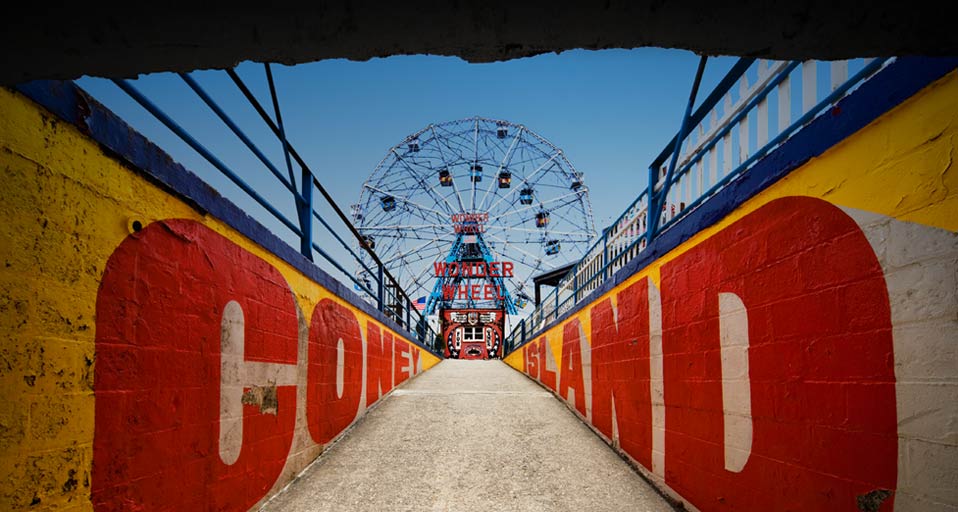 